ОКПО – 04283093, ОГРН – 1020200783283, ИНН – 0236000989                ?АРАР                                                             ПОСТАНОВЛЕНИЕ     25 сентябрь 2018 й.                      № 54                        25 сентября 2018 г.Об определении перечня мест для отбывания осужденными наказания в виде исправительных работВ соответствии со ст.50 Уголовного кодекса Российской Федерации, ст. 39 Уголовно-исполнительного кодекса Российской Федерации наказания в виде исправительных работ отбываются в местах, определяемых органами местного самоуправления по согласованию с уголовно-исполнительными инспекциями, на основании ст.48 Федерального закона № 131-ФЗ от 06.10.2003 года «Об общих принципах организации местного самоуправления в Российской Федерации» в целях создания условий для исполнения наказания в виде исправительных работ на территории сельского поселения Большеокинский сельский совет муниципального района Мечетлинский район Республики Башкортостан, постановляю:1. 1. Утвердить Перечень учреждений для отбывания осужденными наказания в виде обязательных работ (Приложение 1). 2. Утвердить Перечень предприятий для отбывания осужденными наказания в виде исправительных работ (Приложение 2 * при наличии вакантных мест). 3. Определить виды работ для отбывания осужденными наказания в виде обязательных, исправительных работ:3.1.  Благоустройство, санитарная   очистка и озеленение территории, уход за насаждениями, посадка саженцев, обрезка кустарников, вырубка поросли и покос травы, удаление твердых коммунальных отходов.3.2. Уборка придомовых и иных территорий от мусора, снега, гололеда, уборка подъездов, уборка дорог и тротуаров, мостов, обочин, откосов дорог, строительных участков, санитарная очистка парков, зон отдыха, территории кладбища.3.3. Подсобные работы. 4. Руководителям учреждений и предприятий в процессе отбывания осужденными наказания в виде обязательных и исправительных работ строго руководствоваться действующим законодательством Российской Федерации. 5. Признать утратившим силу постановление администрации сельского поселения Большеокинский сельский совет муниципального района Мечетлинский район Республики Башкортостан от 11.01.2018 № 3 «Об определении перечня мест для отбывания осужденными наказания в виде исправительных работ». 													     6. Настоящее постановление обнародовать на информационном стенде в здании администрации сельского поселения Большеокинский сельсовет муниципального района Мечетлинский район Республики Башкортостан .Глава сельского поселения                                                  В.И.Шагибитдинов 	Приложение 1        к постановлению администрации                                                                                                        сельского поселения Большеокинский сельсовет  от 25.09.2018 № 54ПЕРЕЧЕНЬУЧРЕЖДЕНИЙ ДЛЯ ОТБЫВАНИЯ ОСУЖДЕННЫМИ НАКАЗАНИЯВ ВИДЕ ОБЯЗАТЕЛЬНЫХ РАБОТ	Приложение 2        к постановлению администрации                                                                                                        сельского поселения Большеокинский сельсовет  от 25.09.2018 № 54ПЕРЕЧЕНЬПРЕДПРИЯТИЙ ДЛЯ ОТБЫВАНИЯ ОСУЖДЕННЫМИ НАКАЗАНИЯВ ВИДЕ ИСПРАВИТЕЛЬНЫХ РАБОТ*    *при наличии вакантных местБАШ?ОРТОСТАН  РЕСПУБЛИКА№ЫМ»СЕТЛЕ РАЙОНЫМУНИЦИПАЛЬ РАЙОНЫНЫ*ОЛЫ  АКА  АУЫЛ СОВЕТЫАУЫЛ БИЛ»М»№ЕХ»КИМИ»ТЕ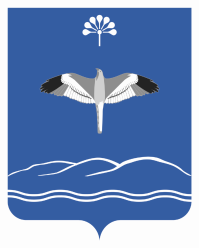 АДМИНИСТРАЦИЯСЕЛЬСКОГО ПОСЕЛЕНИЯБОЛЬШЕОКИНСКИЙ СЕЛЬСОВЕТМУНИЦИПАЛЬНОГО РАЙОНАМЕЧЕТЛИНСКИЙ РАЙОНРЕСПУБЛИКИ БАШКОРТОСТАНТыныслык урамы-45, Олы Ака ауылы, 452554, Тел. (34770)2-59-58mail: boka@ufa.mts.ruул. Мира 45, с.Большая Ока, 452554,Тел. (34770)2-59-58mail: boka@ufa.mts.ru№п/пНаименованиенаселенногопунктаНаименование места Адрес местонахождения объекта и администрации (руководства)Виды работКоличество рабочих мест3 С.Большая ОкаАдминистрация сельского поселения Большеокинский сельский совет муниципального района Мечетлинский район Республики Башкортостан Адрес местонахождения объекта и администрации Республика Башкортостан, Мечетлинский район, с. Большая Ока, ул. Мира 45, Населенные пункты: село Большая Ока, д. Средняя Ока, д. Степной.- благоустройство, санитарная   очистка и озеленение территории, уход за насаждениями, посадка и прополка саженцев, обрезка кустарников, вырубка поросли и покос травы, удаление твердых коммунальных отходов;- уборка придомовых и иных территорий от мусора, снега, гололеда, уборка подъездов, уборка дорог и тротуаров, мостов, обочин, откосов дорог, строительных участков, санитарная очистка парков, зон отдыха, территории кладбища;- подсобные работы.3Дневное время№ п/пНаименование предприятий и ихпочтовые адресаВремя суток1ИП Крючков А.А. Адрес местонахождения объекта и администрации Республика Башкортостан, Мечетлинский район, Д.Степной, Руководитель Крючков А.А.По графику работы организации2ИП Бикташев Ф.Ф Адрес местонахождения объекта и администрации Республика Башкортостан, Мечетлинский район, с. Большая Ока, ул. Мира 37, Бикташев Флюр ФазыльяновичПо графику работы организации